附件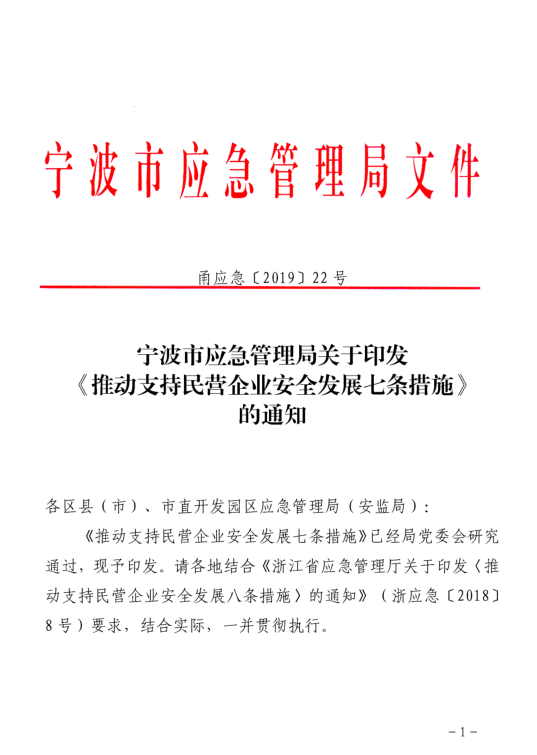 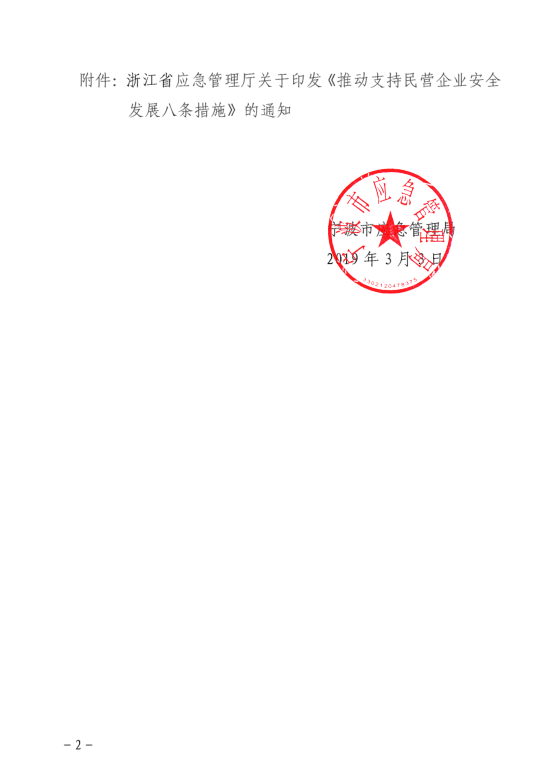 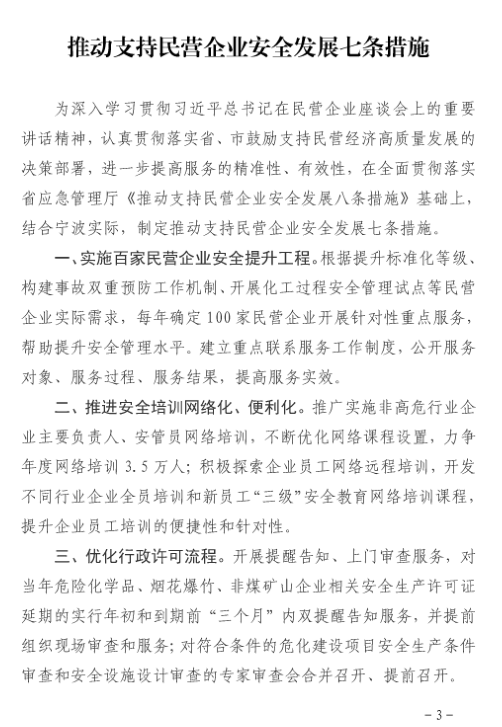 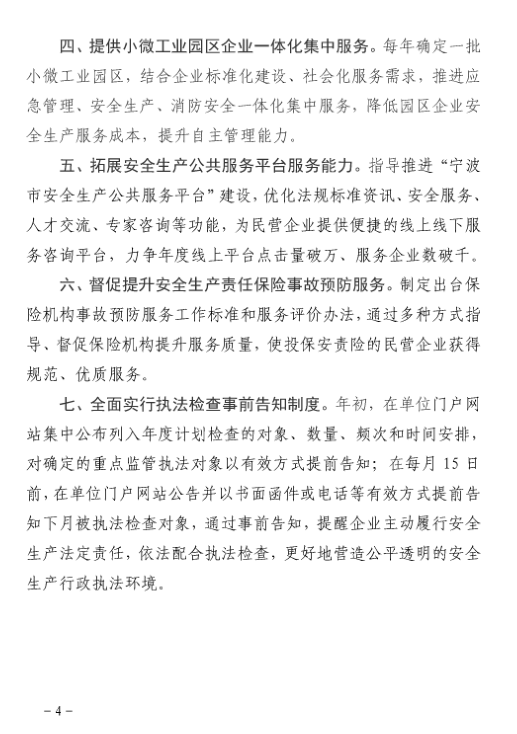 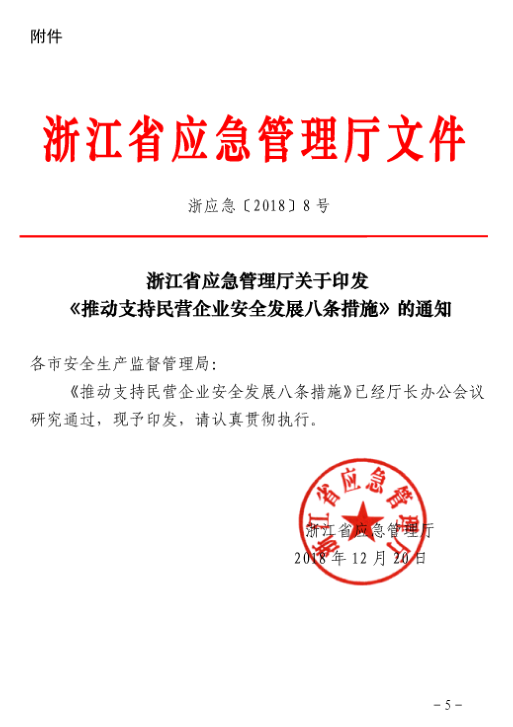 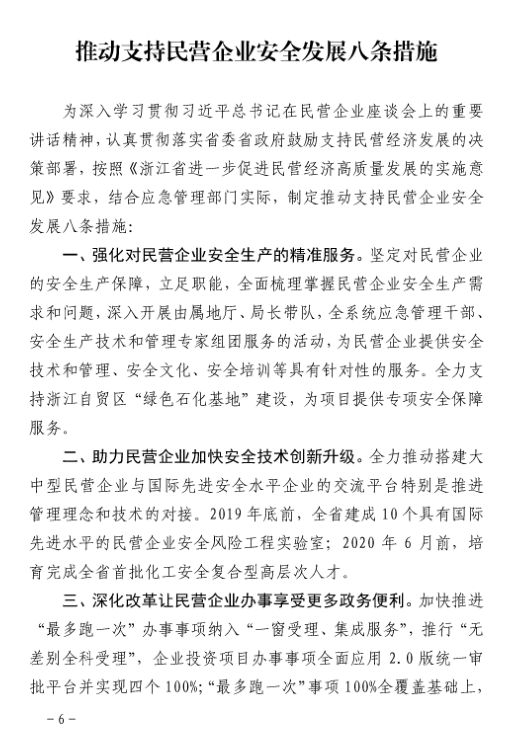 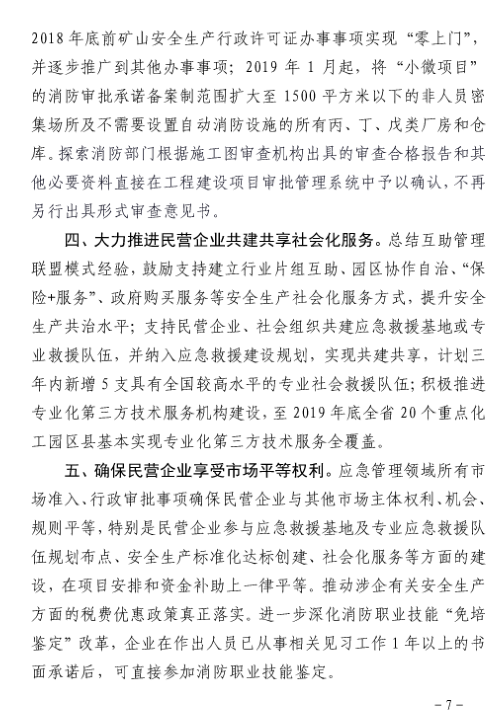 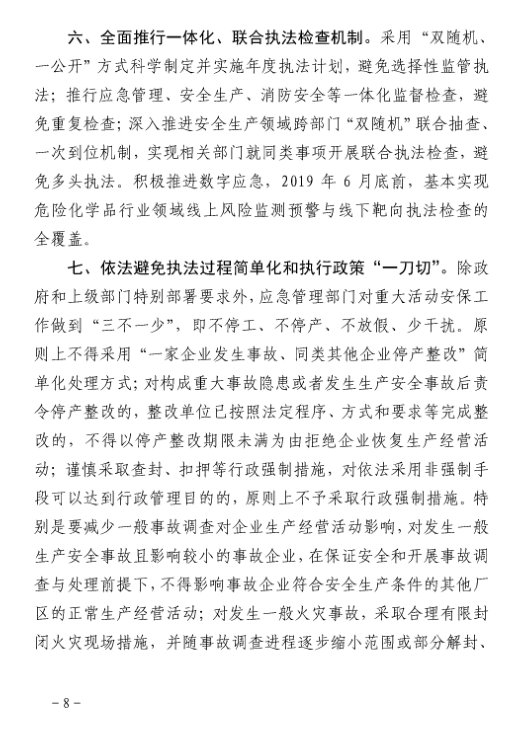 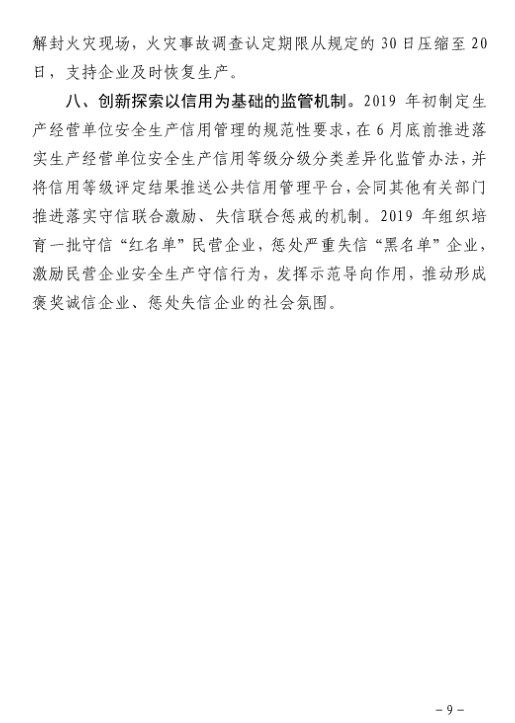 